INDICAZIONI ALLA COMPILAZIONE DEL FORMULARIO 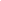 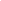 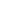 SCHEDA DELLA PROPOSTA - TRASFORMAZIONE URBANA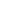 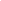 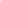 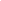 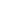 CRONOPROGRAMMASpecificate le attività previste e i mesi in cui intendete condurle*Aggiungete attività e mesi, se necessario, ampliando la tabella o inserendo delle noteFATTIBILITA’ ECONOMICACompilate la tabella specificando l’importo, la descrizione e il tempo di realizzazione dove necessarioNella parte di fattibilità economica si suggerisce di raccontare il percorso strategico che si intende svolgere, le varie fasi di sviluppo e le interlocuzioni attive affinché le idee prendano forma. Non è obbligatorio inserire gli importi. CHI SIAMOCHI SIAMOProposta presentata daSelezionate una casellaAlleanze e gruppi informali di cittadini attivi Comitati formalmente costituitiProprietari di immobili all’interno del quartiere Darsena Associazioni e imprese non profitImprese for profit: società di capitale/società di personaEnti e società pubblicheDenominazioneSoggetto capofilaForma giuridicaSolo per comitati, associazioni e imprese non profit, società for profit o enti e società pubblicheIndirizzo della sede legaleSolo per comitati, associazioni e imprese non profit, società for profit o enti e società pubblicheIndirizzo della sede operativaSolo per comitati, associazioni e imprese non profit, società for profit o enti e società pubbliche(se diverso dalla sede legale)Codice FiscaleSoggetto capofilaPartita IvaSoggetto capofilaIscrizione ai registri Solo per Associazioni e imprese non profit, specificate la denominazione dieventuali registri cui risultate iscritteSito WebSoggetto capofilaAccount social-mediaSoggetto capofilaPersona di riferimento Indicare la persona di contatto per i rapporti con il Comune di RavennaNome e cognome:Email:Telefono:Descrizione dell’organizzazione proponente o del gruppo informale Specificate componenti e competenze specifiche. (max 1000 caratteri spazi inclusi)Si suggerisce di raccontare in questo box anche se il proponente fa parte di una Rete sovralocale (es. Associazioni a livello nazionale, Federazioni, ecc.(max 1000 caratteri spazi inclusi)Si suggerisce di raccontare in questo box anche se il proponente fa parte di una Rete sovralocale (es. Associazioni a livello nazionale, Federazioni, ecc.(max 1000 caratteri spazi inclusi)Si suggerisce di raccontare in questo box anche se il proponente fa parte di una Rete sovralocale (es. Associazioni a livello nazionale, Federazioni, ecc.Esperienze pregresse Descrivete le esperienze pregresse svolte dal/i proponente/i, coerenti rispetto alle finalità perseguite dal presente invito il proponente è già firmatario di un Patto di collaborazione?(max 1000 caratteri spazi inclusi)Si suggerisce di raccontare in questo box anche se il proponente ha già partecipato a progetti partecipativi e se il proponente ha già collaborato o sta collaborando con il Comune.(max 1000 caratteri spazi inclusi)Si suggerisce di raccontare in questo box anche se il proponente ha già partecipato a progetti partecipativi e se il proponente ha già collaborato o sta collaborando con il Comune.(max 1000 caratteri spazi inclusi)Si suggerisce di raccontare in questo box anche se il proponente ha già partecipato a progetti partecipativi e se il proponente ha già collaborato o sta collaborando con il Comune.Ruolo del proponente Facendo riferimento al punto precedente, specificate quale ruolo è stato assunto dal proponente nell’ambito delle suddette attività(max 300 caratteri spazi inclusi)(max 300 caratteri spazi inclusi)(max 300 caratteri spazi inclusi)CON CHI COLLABORIAMOCON CHI COLLABORIAMOCON CHI COLLABORIAMOCON CHI COLLABORIAMOPartner 1DenominazionePartner 1Forma giuridicaPartner 1Sede legalePartner 1Sede operativaCodice fiscalePartita IvaSito webAccount social-mediaNatura dell’accordo di Descrivere brevemente l’accordo di partenariato che si vuole attivare per la realizzazione della proposta(max 300 caratteri spazi inclusi)Competenze e ruoli Descrivete brevemente il partner e il ruolo all’interno del progetto.(max 300 caratteri spazi inclusi)Si suggerisce di raccontare in questo box anche se si è già partecipato a progetti partecipativi e/o in collaborazione con il ComunePartner 2DenominazionePartner 2Forma giuridicaPartner 2Sede legalePartner 2Sede operativaPartner 2Codice fiscalePartner 2Partita IvaPartner 2Sito webPartner 2Account social-mediaPartner 2Natura dell’accordo di Descrivere brevemente l’accordo di partenariato che si vuole attivare per la realizzazione della proposta(max 300 caratteri spazi inclusi)Partner 2Competenze e ruoliDescrivete brevemente il partner e il ruoloall’interno del progetto. (max 300 caratteri spazi inclusi)Si suggerisce di raccontare in questo box anche se si è già partecipato a progetti partecipativi e/o in collaborazione con il ComuneDescrivete brevemente il partner e il ruoloall’interno del progetto* Aggiungete partner se necessario, ampliando la tabella in un file da allegare al seguente* Aggiungete partner se necessario, ampliando la tabella in un file da allegare al seguente* Aggiungete partner se necessario, ampliando la tabella in un file da allegare al seguenteInclusione di nuovi partnerIndicate la disponibilità ad includere eventuali nuovi partner interessati al progetto proposto. SI NOSi suggerisce di indicare in questo box  anche quali soggetti si vorrebbero coinvolgere (es. ODV, imprese profit, imprese sociali, ecc.). SI NOSi suggerisce di indicare in questo box  anche quali soggetti si vorrebbero coinvolgere (es. ODV, imprese profit, imprese sociali, ecc.). LA NOSTRA PROPOSTALA NOSTRA PROPOSTALA NOSTRA PROPOSTATitoloPropostaDescrivete brevemente il contenuto della proposta spiegando gli interventi che si intende realizzare(max 4000 caratteri spazi inclusi)(max 4000 caratteri spazi inclusi)DoveIdentificate l’area in cui vorreste realizzare la proposta specificando se è pubblica o privata, se è di proprietà o se ne avete la disponibilità e in quale forma. Indicate l’indirizzo e il tipo di accordo che vorreste attivare per usufruirne (es. comodato d’uso, affitto, ecc.).(max 300 caratteri spazi inclusi)Si suggerisce di raccontare in questo box anche se avete interlocuzioni attive con i proprietari delle aree e di indicare l’avanzamento degli accordi (max 300 caratteri spazi inclusi)Si suggerisce di raccontare in questo box anche se avete interlocuzioni attive con i proprietari delle aree e di indicare l’avanzamento degli accordi Opere e interventi fisici Descrivete brevemente le caratteristiche fisiche della proposta di trasformazione, come si intendono valorizzare gli spazi dismessi, sottoutilizzati, degradati e le archeologie industriali (se presenti), indicate i principali parametri dimensionali (superfici edificate,(max 2000 caratteri spazi inclusi + apposito allegato in formato PDF contenente le immagini del concept di progetto: suggestioni e masterplan di massima con layout funzionale)(max 2000 caratteri spazi inclusi + apposito allegato in formato PDF contenente le immagini del concept di progetto: suggestioni e masterplan di massima con layout funzionale)superfici permeabili, altezze), allegate immagini del concept di progetto (suggestioni e masterplan di massima con layout funzionale)AttivitàIndicate le attività che si intendono realizzare, anche di natura temporanea, al fine di favorire lo sviluppo di iniziative economiche/sociali/culturali. Specificate se si tratta di attività svolte in spazi o immobili pubblici o privati(max 4000 caratteri spazi inclusi)Si suggerisce di raccontare in questo box anche:in che modo la proposta contribuisce a migliorare la vivibilità e la qualità degli spazi/edifici pubblici.se le attività garantiscono comunque una fruizione collettiva degli spazi/edifici sui quali si interviene. in che modo le attività favoriscono l’innovazione sociale/la produzione di servizi collaborativi/la creatività urbana. Allineamento con gli scenariSelezionate da 1 a 3 scenari e motivate in che modo la vostra proposta si colloca coerentemente in ciascun scenarioSCENARIO 1 - La Darsena laboratorio, luogo della conoscenza e della sperimentazione(max 600 caratteri spazi inclusi)Allineamento con gli scenariSelezionate da 1 a 3 scenari e motivate in che modo la vostra proposta si colloca coerentemente in ciascun scenarioSCENARIO 2 - La Darsena cosmopolita, luogo della comunità, dell’inclusione e dell’interscambio(max 600 caratteri spazi inclusi)Allineamento con gli scenariSelezionate da 1 a 3 scenari e motivate in che modo la vostra proposta si colloca coerentemente in ciascun scenarioSCENARIO 3 - La Darsena verde, luogo degli stili di vita sostenibili e all’aria aperta(max 600 caratteri spazi inclusi)Obiettivi dell’invito che la proposta declina Selezionate da 1 a 3 obiettivi che ritenete più caratterizzanti e motivate in che modo la vostra proposta intende conseguirliOBIETTIVO 1 - Partecipazione/integrazione territoriale(max 600 caratteri spazi inclusi)Obiettivi dell’invito che la proposta declina Selezionate da 1 a 3 obiettivi che ritenete più caratterizzanti e motivate in che modo la vostra proposta intende conseguirliOBIETTIVO 2 – Prossimità/inclusione sociale(max 600 caratteri spazi inclusi)Obiettivi dell’invito che la proposta declina Selezionate da 1 a 3 obiettivi che ritenete più caratterizzanti e motivate in che modo la vostra proposta intende conseguirliOBIETTIVO 3 - Sviluppo economico territoriale(max 600 caratteri spazi inclusi)Obiettivi dell’invito che la proposta declina Selezionate da 1 a 3 obiettivi che ritenete più caratterizzanti e motivate in che modo la vostra proposta intende conseguirliOBIETTIVO 4 - Sostenibilità ambientale(max 600 caratteri spazi inclusi)Obiettivi dell’invito che la proposta declina Selezionate da 1 a 3 obiettivi che ritenete più caratterizzanti e motivate in che modo la vostra proposta intende conseguirliOBIETTIVO 5: Attrattività e identità del quartiere(max 600 caratteri spazi inclusi)Allineamento con il PUGIndicate come la vostra proposta contribuisce a perseguire gli obiettivi del PUG, spiegate brevemente come il progetto intende(max 1000 caratteri spazi inclusi)rispettare i vincoli presenti nell’areaSi suggerisce di raccontare in questo box: come la proposta contribuisce a portare avanti Obbiettivi Strategici, Lineamenti Strategici e Azioni Progettuali (vedere Documento Strategico del PUG, pag. 75-100): si consiglia di porre particolare attenzione alle seguenti azioni, ma si può fare riferimento anche ad altre: OS1/LS3/AP3, OS1/LS5/AP2, OS3/LS2/AP1, OS3/LS2/AP3, OS3/LS2/AP5, OS3/LS4/AP1, OS3/LS5/AP2, OS3/LS6/AP2, OS4/LS3/AP4, OS4/LS4/AP1, OS5/LS1/AP2, OS5/LS1/AP4, OS5/LS1/AP5, OS5/LS2/AP1  come la proposta risulta coerente ai Progetti Guida (vedere Documento Strategico del PUG, pag. 111-132), si consiglia di porre particolare attenzione al “PG1 Il canale Candiano per integrare città, porto e mare” e al “PG3 La metro-ferrovia delle risorse storico-archeologiche e ambientali”, ma si può fare riferimento anche ad altri progetti guidaDurata del progetto Indicate l’anno di avvio e descrivete in breve la durata della vostra proposta(max 300 caratteri spazi inclusi)Partecipazione e coinvolgimento Indicate la modalità di partecipazione e coinvolgimento degli attori del territorioPiattaforma Digitale darsenaravenna.bipart.it(fortemente raccomandata)Altro(specificare le attività max 300 caratteri spazi inclusi)AttivitàMesiMesiMesiMesiMesiMesiMesiMesiMesiMesiMesiMesiAttività123456789101112Specificare attivitàImporto previsto Breve descrizione Tempi (specificare solo dove richiesto)Entrate/ricavi previstiIndicate la stima delle entrate/ricavi derivanti dall’attività della vostra propostaSi suggerisce di raccontare in questo box le varie fasi di sviluppo del progetto ed eventualmente se si rileva un interesse concreto da parte della collettività al servizio/progetto propostoCosti per consumo di materieIndicate la stima preliminare dei costi per consumo di materie Per quanto riguarda la parte dei costi, si suggerisce di elencare, se possibile, quanto necessario per lo svolgimento dell’attività senza necessariamente indicarne il valore in euro. Si riporta un esempio:capannone da affittarecomputer, scrivanie2 persone per la gestione operativaCosti per serviziIndicate la stima preliminare dei costi per servizi 	Costo del lavoro 	Indicate la stima preliminare dei costi del personaleInvestimenti previstiIndicate i principali investimenti previsti e relativi importi Si suggerisce di indicare in questo box se c’è già un fondo dedicato al progetto.Tempi degli investimenti previstiIndicate per ciascun investimento il tempo previsto Si suggerisce di raccontare in questo box se esiste già un piano di sviluppo temporale del progetto. Finanziamenti previsti individuate le principali fonti di finanziamento del progetto (es: finanziamenti mediante capitale proprio, crowdfunding, finanziamenti mediante capitale di terzi, disinvestimenti, autofinanziamento da gestione caratteristica, ecc.) In questo box sarà utile ma non obbligatorio, indicare se esistono eventuali interlocuzioni con soggetti che potrebbero supportare economicamente lo sviluppo del progetto. Non è necessario inserire gli importiCapitale versato o patrimonio nettoIn questo box si può indicare se esiste già un capitale che i proponenti investiranno nel progetto. Non è obbligatorio inserire gli importiTempi medi di incassoTempi medi di pagamentoFiscalità della società Indicate la fiscalità diretta e indiretta (in particolare IVA) a cui è soggetta la società 